ტვინების ბრძოლარეგიონული პირველობა2022-2023 წლის გაზაფხულის სეზონიU8 (VI, VII, VIII კლასები)1. 5-ქულიანი შეკითხვამულტფილმ “ტომი და ჯერის” ერთ-ერთ ეპიზოდს ეწოდება “კატა, რომელმაც მიიღო იქსი”. ეპიზოდს ასეთი სახელი ჰქვია იმიტომ, რომ ეპიზოდის ბოლოს კატას სახლიდან გააგდებენ. სხვა კატა, რომელსაც აქვს იქსები, შრეკის მეგობარია. დაასახელეთ იქსი ერთი სიტყვით.პასუხი: ჩექმაკომენტარი: ეპიზოდის სახელია “კატა, რომელმაც მიიღო ჩექმა”, რადგან სახლის მფლობელმა ტომს წიხლი უთავაზა და სახლიდან მოისროლა. ჩექმებიანი კატა კი შრეკის მეგობარია.2. 6-ქულიანი შეკითხვასაინტერესოა, რომ ძველი იქსის სახელია "დიდება", ახლის კი "თავისუფლება". სიტყვა “დიდება” ნახსენებია ახალ იქსშიც. იქსის ნახვა სასკოლო სახელმძღვანელოების უმეტესობაში შეგიძლიათ. დაასახელეთ იქსი ერთი ხუთასოიანი სიტყვით.პასუხი: ჰიმნიკომენტარი: საქართველოს დემოკრატიული რესპუბლიკის ჰიმნს ერქვა “დიდება”, ხოლო საქართველოს ამჟამინდელი ჰიმნის სახელია “თავისუფლება”. ამჟამინდელ ჰიმნში გვხვდება სიტყვები: დიდება თავისუფლებას, თავისუფლებას დიდება!3. 7-ქულიანი შეკითხვაიმანუელ კანტს მკაცრი დღის განრიგი ჰქონდა. ის ყოველდღიურად ზუსტად ერთსა და იმავე დროს სეირნობდა ხოლმე. ამიტომ ქალაქის მაცხოვრებლებს ქუჩაში კანტის დანახვისას შეეძლოთ იქსის გასწორება. მეორე მსოფლიო ომის დროს ბიგ ბენის იქსი ჩაბნელებული იყო. დაასახელეთ იქსი ერთი სიტყვით.პასუხი: საათიკომენტარი: იმანუელ კანტი ყოველთვის ერთსა და იმავე დროს სეირნობდა, ამიტომ, მისი დანახვისას გამვლელები ასწორებდნენ საათებს. ბიგ ბენის საათი ღამის საათებში ლონდონში დროის გაგების ერთ-ერთი პოპულარული საშუალებაა, თუმცა მეორე მსოფლიო ომის დროს იგი ჩაბნელებული იყო, რათა საჰაერო დაბომბვის სამიზნე არ გამხდარიყო.4. 5-ქულიანი შეკითხვაერთი ვერსიით, ეს სპორტი გამოიგონეს შოტლანდიელმა მწყემსებმა, რომლებიც ნადირობის დროს ცდილობდნენ, ჯოხის მოქნევით ქვები ჩაეყარათ კურდღლების სოროებში. ხუთი ასოსგან შემდგარი სიტყვით დაასახელეთ ეს სპორტი.პასუხი: გოლფი
კომენტარი: მონადირეები ცდილობდნენ, ჯოხების მოქნევით ქვები ჩაეყარათ კურდღლის სოროში, რათა მათთვის სოროდან ამოსვლა ეიძულებინათ. ერთი ვერსიით, სწორედ ასე გამოიგონეს მინდვრის სპორტი გოლფი.5. 6-ქულიანი შეკითხვაერთი ისტორიული ხუმრობის თანახმად, ორი შეყვარებული ერთმანეთს იმდენად გრძელ წერილებს სწერდა, რომ წერილების გადატანა იქსებს ძალიან უჭირდათ. იქსი გვხვდება იმერეთის ერთ-ერთი მუნიციპალიტეტის სახელში. დაასახელეთ იქსი.პასუხი: მტრედიკომენტარი: ძველად წერილების გადატანის გავრცელებულ საშუალებად მიიჩნეოდნენ მტრედები, მათ კი გრძელი წერილების ტარება უძნელდებოდათ. მტრედი გვხვდება სამტრედიის სახელში.6. 7-ქულიანი შეკითხვა[დასარიგებელი მასალა   ]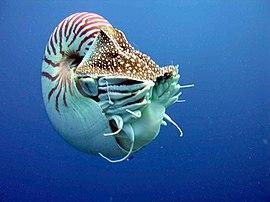 თქვენ წინაშეა არსება, სახელად ლუსი, რომელიც წყალქვეშ წონასწორობის შესანარჩუნებლად საკუთარ ნიჟარას იყენებს. წინა წინადადების ერთ-ერთ სიტყვაში ჩვენ გამოვტოვეთ ხუთი ასო. აღადგინეთ ეს სიტყვა თავდაპირველი ფორმით.პასუხი: ნაუტილუსიკომენტარი: ეს არსება საკუთარ ნიჟარას წონასწორობის შესანარჩუნებლად იყენებს, რაც მოგვაგონებს ცნობილ წყალქვეშა ხომალდს წიგნიდან “80 ათასი კილომეტრი წყალქვეშ”.7. 5-ქულიანი შეკითხვალარი სტიუარტი ხშირად ჩუქნიდა საჩუქრებს ხალხს ისე, რომ საკუთარ ვინაობას არ ამჟღავნებდა. ითვლება, რომ სწორედ მან დაუდო სათავე თამაშ იქსს. როგორც წესი, ყოველი წლის ბოლოს, იქსს მსოფლიოში მილიონობით ადამიანი თამაშობს. დაასახელეთ იქსი ორი სიტყვით, რომლებიც ერთსა და იმავე ორ ასოზე იწყება.პასუხი: საიდუმლო სანტაკომენტარი: ითვლება, რომ ვინაობის გაუმჟღავნებლად საჩუქრის ჩუქების ტრადიცია ლარი სტიუარტის ქველმოქმედებიდან იღებს სათავეს. ახალი წლის წინა დღეებში, საიდუმლო სანტას ბევრი ჩვენგანი თამაშობს ხოლმე.8. 6-ქულიანი შეკითხვა[კაპიტნების რაუნდი. კაპიტანმა უნდა დაასახელოს ერთი მოაზროვნე, რომელიც დარჩება სათამაშოდ. დანარჩენი წევრები უნდა გავიდნენ დარბაზის გარეთ.]მოისმინეთ!მეცნიერი ჰაირემ მაქსიმი ზედმეტად დიდ დროს უთმობდა თავისი გამოგონების - ტყვიამფრქვევის გამოცდას და დახვეწას. ამის გამო, ჰაირემ მაქსიმმა მალევე დაკარგა იქსი. ბეთჰოვენმა იქსი 44-45 წლის ასაკში დაკარგა. დაასახელეთ იქსი ერთი სიტყვით.პასუხი: სმენა
ჩათვლა: ყურთასმენაკომენტარი: ჰაირემ მაქსიმი საკუთარი გამოგონების გატესტვას ძალიან დიდ დროს უთმობდა, ტყვიამფრქვევის გამუდმებული მჭექარე ხმის მოსმენამ კი მას დააკარგვინა სმენა. აღსანიშნავია, რომ ბეთჰოვენმაც სრულად დაკარგა სმენა 44-45 წლის ასაკში. შეკითხვის დასაწყისში სიტყვა “მოისმინეთ” დამატებითი მინიშნება იყო.9. 7-ქულიანი შეკითხვა
რევაზ ინანიშვილის მოთხრობაში, სახელად “იქსი”, მთავარი პერსონაჟი წვიმასა და ქარს არ უშინდება. იქსი გამოსახულია ჩრდილოეთ ამერიკის ერთ-ერთი ქვეყნის დროშაზე. სამი სიტყვის გამოყენებით დაასახელეთ იქსი.პასუხი: ნეკერჩხლის წითელი ფოთოლი
კომენტარი: “ნეკერჩხლის წითელი ფოთოლი” რევაზ ინანიშვილის მოთხრობაა, რომელშიც მთავარი პერსონაჟი წითელი ფოთოლია. მოთხრობის ბოლომდე იგი წვიმასაც უძლებს და ქარსაც, იმის მიუხედავად, რომ დანარჩენ ხეებს ყველა ფოთოლი გასცვივდათ. კანადის დროშაზე ნეკერჩხლის წითელი ფოთოლია გამოსახული.10. 5-ქულიანი შეკითხვაფილმში “ფრთები” ხშირად ვხვდებით თვითმფრინავებს შორის საჰაერო ბრძოლების სცენებს. რეჟისორს არ სურდა სპეც-ეფექტების გამოყენება, ამიტომ გადამღებ ჯგუფს ხშირად ექმნებოდა პრობლემა იქსების გამო. ყველაზე ცნობილი ზღვის იქსი ოკეანეების შემსწავლელმა მეცნიერმა შექმნა სატელევიზიო არხ “ნიკელოდეონზე”. დაასახელეთ იქსი ერთი ქართული სიტყვის გამოყენებით.პასუხი: ღრუბელიკომენტარი: რეჟისორს სურდა, ყველა სცენა რეალისტურად გადაეღო, ამიტომ გადამღებ ჯგუს ხშირად უწევდა, დაეცადა, სანამ ციდან გაქრებოდა ღრუბლები. ყველაზე ცნობილი ზღვის ღრუბელია სპანჯბობი, იგივე ღრუბელი ბობი. სპანჯბობი ოკეანოლოგმა სტივენ ჰილენბურგმა ტელეარხ “ნიკელოდეონის” დახმარებით შექმნა.11. 6-ქულიანი შეკითხვა
2017 წელს საქართველოს კალათბურთის ნაკრებმა საბერძნეთის ნაკრები დაამარცხა. მატჩის მიმდინარეობისას ბერძენმა კომენტატორმა იხუმრა, რომ ეს არის შურისძიება იქსის გამო. ტომ რობერტსის ნახატზე, სახელად იქსი, შეგვიძლია, ვიხილოთ ცხვრის გაპარსვა. დაასახელეთ იქსი ორი სიტყვით.პასუხი: ოქროს საწმისი
კომენტარი: კომენტატორმა იხუმრა, რომ ესაა შურისძიება ოქროს საწმისის გამო. ტომ რობერტსის ამავე სახელის მქონე ნახატზე შეგვიძლია, ვიხილოთ ცხვრის გაპარსვა. 12. 7-ქულიანი შეკითხვაწიგნში “80 ათასი კილომეტრი წყალქვეშ” ნაუტილუსზე ახლადაღმოჩენილი პერსონაჟები გაოცებულები არიან, რომ ეკიპაჟი მათ საკვებით გაუმასპინძლდა. პერსონაჟები ეკიპაჟს არ ენდობიან და ვარაუდობენ, რომ მათ განზრახ კვებავენ კარგად, რადგან ეკიპაჟის წევრები არიან იქსები. დაასახელეთ იქსი ერთი სიტყვით.პასუხი: კანიბალი
ჩათვლა: კაციჭამია
კომენტარი: კიპაჟის წევრები უშვებენ იმ თეორიასაც, რომ მათ განზრახ კვებავენ კარგად ეკიპაჟის კანიბალი წევრები, რომ შემდეგ შეახრამუნონ.13. 5-ქულიანი შეკითხვამე-13 შეკითხვა. ერთ ნაწარმოებში მასპინძლებს სუფრა სტუმართა კონკრეტულ რაოდენობაზე აქვთ გათვლილი. მოულოდნელად, ერთი მათგანი მოსვლას ვერ მოახერხებს. მასპინძლებს აწუხებთ იქსის შიში, ამიტომ მოუწევთ, იმ ერთი სტუმრის ნაცვლად მოსამსახურე დასვან სუფრასთან. პასუხების ფურცელზე დაწერეთ იქსი.პასუხი: 13კომენტარი: მასპინძლებს სუფრა 14 სტუმარზე ჰქონდათ გათვლილი. სტუმართა რაოდენობა მოულოდნელად 13 გახდა, მასპინძლებს კი აწუხებთ რიცხვ 13-ის შიში, ამიტომ უწევთ სტუმართა რაოდენობის ხელოვნურად გაზრდა. შეკითხვის ნომერი დამატებითი მინიშნებაა.14. 6-ქულიანი შეკითხვა[დასარიგებელი მასალა
Wolf Gang]მასალაზე წერია მუსიკალური ჯგუფის სახელწოდება. ამ მუსიკალური ჯგუფის სიმღერების უმეტესობა დაფუძნებულია ერთი ადამიანის მუსიკაზე. დაასახელეთ ეს ადამიანი.პასუხი: მოცარტიკომენტარი: ჯგუფს ჰქვია “ვოლფ განგ”, რაც ემთხვევა ვენის კლასიკოსის სახელს. გამოსაცნობი ადამიანის სრული სახელია ვოლფგანგ ამადეუს მოცარტი.15. 7-ქულიანი შეკითხვა
კახეთის რამდენიმე ქალაქი ერთ მთავარ გზაზე, მწკრივში მდებარეობს. ერთმა ბლოგერმა ამ ქალაქების დამაკავშირებელი გზა შეადარა ძაფს. ამის გათვალისწინებით, ბლოგერმა ახსენა ქართული ტკბილეული. დაასახელეთ ეს ტკბილეული.პასუხი: ჩურჩხელაკომენტარი: ბლოგერმა გზა შეადარა დიდი ძაფს, ხოლო ქალაქები - თხილეულს, რაც ცნობილი ქართული ტკბილეულის, ჩურჩხელას, შემადგენელი ნაწილებია.